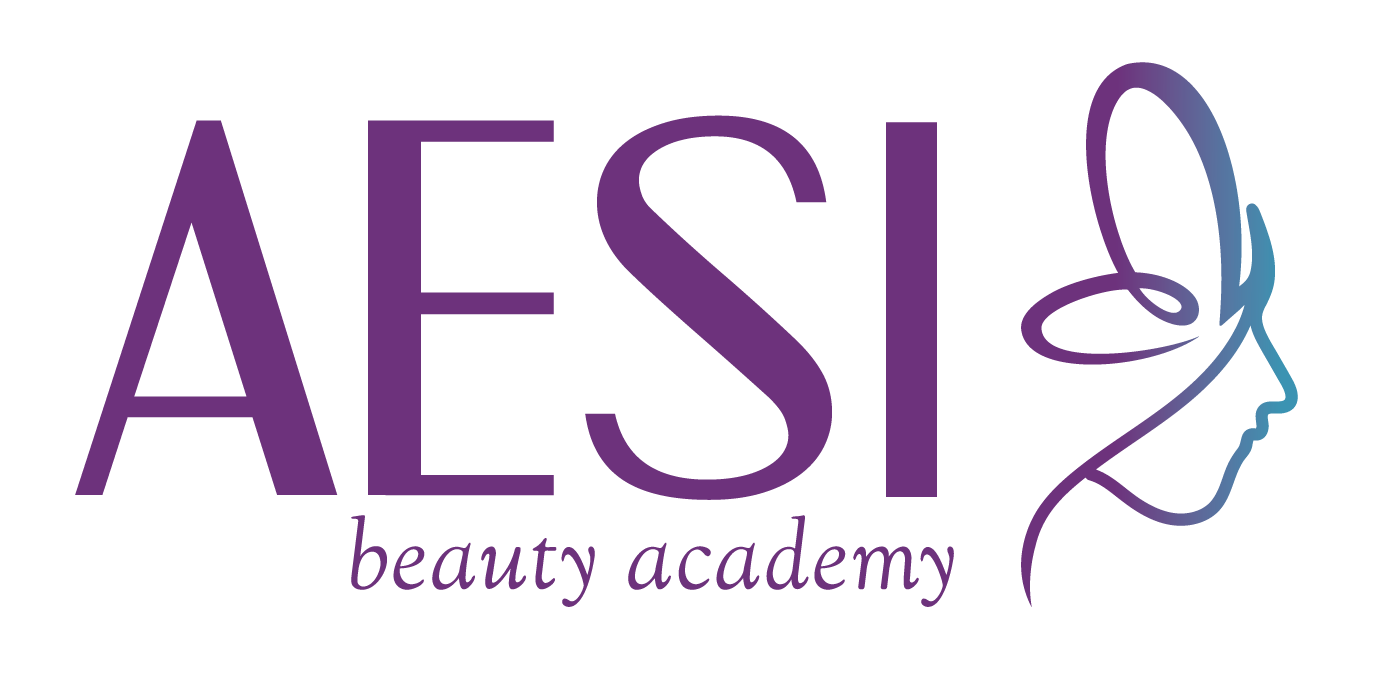 Learning contract – principi di insegnamento AESIIl nostro modello andragogico è di tipo processuale, ovvero vuole fornire procedure e risorse per aiutare gli studenti ad acquisire informazioni e abilità. Si concretizza in 8 fasi che favoriscono la realizzazione del learning contract per sostenere la motivazione, la partecipazione, la volontà e l'impegno.Vi chiediamo di organizzare le vostre lezioni tenuto conto dei seguenti principi.Preparare gli studenti: in questa prima fase il formatore fornisce informazioni, prepara alla partecipazione, aiuta a sviluppare le aspettative realistiche e inizia a pensare ai contenuti di apprendimento assieme ai partecipanti. L'adulto è portato quindi a riflettere su se stesso affinché capisca il motivo della sua presenza in quel contesto e comincia un percorso di conoscenza reciproca con le parti coinvolte;Creare il clima: il clima della formazione vuole essere rilassato, fiducioso, rispettoso, informale. Si concretizza nella realizzazione di collaborazione, sostegno, apertura umanità e autenticità tra le parti. Vengono creati dei lavori di gruppo durante le lezioni che cambiano di volta in volta affinché tutte le partecipanti si possano conoscere meglio. Progettare in comune: in questa fase ci si rifà ad un meccanismo di progettazione condivisa tra studenti e facilitatore in cui tutti partecipano alla definizione del percorso che si andrà a realizzare. Attraverso con continuo feedback per il partecipante si vuole capire il pensiero e trovare dei punti comuni tra studenti.Diagnosticare i bisogni di apprendimento: la definizione dei bisogni viene fatta mediante un'auto-valutazione circa la loro preparazione e per individuare i gap di apprendimento esistenti e poter così aiutare la candidata in formazione.Formulare le aspettative rispetto agli obiettivi: anche in questo caso saranno i partecipanti a formulare gli obiettivi che si vogliono raggiungere durante il percorso, che verranno definiti a partire dai bisogni manifestati nella fase precedente;Progettare le esperienze e le attività di apprendimento: a partire dalla definizione degli obiettivi sarà necessario identificare le attività di apprendimento che si vogliono attuare per raggiungerli. Tendenzialmente si scelgono attività esperienziali (lavori di gruppo, giochi di ruoli, studio di casi ecc..) che consentano ai partecipanti di essere coinvolti attivamente;Gestire l'attività: questa fase riguarda la realizzazione pratica delle attività scelte in precedenza. Quindi si organizzano tutte le situazioni formative che erano state identificate con i partecipanti, per porli nella condizione di fare esperienza e di incrementare il loro livello di apprendimento. Le lezioni online sono contemplate solo in caso di necessità. Valutare i risultati di apprendimento: la valutazione non viene realizzata solo alla fine del percorso, ma è un processo continuo. Il formatore essendo sempre presente durante l'attività, può verificare l'andamento del percorso, inoltre inserisce diversi momenti di riflessione e di confronto con i partecipanti per verificare i punti di forza e di debolezza della formazione. Per ogni corso riceverete la scheda e il piano lezione da compilare e ritornare con la dispensa formativa entro il termine stabilito, (non si accettano ritardi di conseguenza il corso verrà annullato). Dopo ogni corso il docente invia in segreteria un feedback.  Durante le formazioni i nostri responsabili faranno visita ad alcune delle vostre lezioni. I docenti saranno avvisati tempestivamente. In qualità di docente AESI vi chiediamo infine di farci pervenire ogni anno il vostro curriculum vitae aggiornato. Parcheggi:  AESI ha a disposizione 4 parcheggi di cui 1 – 2  devono sempre essere a disposizione per l’insegnante. Le corsiste possono parcheggiare in Stazione oppure nel parcheggio di fianco alla Sede (proibito usare i parcheggi RAIFFEISEN).Buon lavoroData e Firma:  Versione febbraio 2023								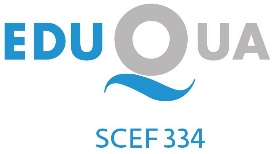 